	Врз основа на глава V точка 1. од Конкурсот за запишување студенти на прв циклус студии на студиските програми на Универзитетот „Св.Кирил и Методиј“ во Скопје во учебната 2020/2021 година, Конкурсната комисија на Факултетот за музичка уметност – Скопје, на ден 24.9.2020 година, утврди								          РЕШЕНИЕ             (КОНЕЧНА РАНГ – ЛИСТА)за запишување студенти на прв циклус студии на студиските програми на Факултетот за музичка уметност – Скопје, во вториот уписен рок во учебната 2020/2021 година, со кофинансирање на студиитеСТУДИСКА ПРОГРАМА ЗА ГИТАРАСТУДИСКА ПРОГРАМА ЗА КЛАРИНЕТСТУДИСКА ПРОГРАМА ЗА БАЛЕТСКА ПЕДАГОГИЈА –  КЛАСИЧЕН БАЛЕТПретседател на Конкурсна комисијаВонр. проф. д-р Александар Димитријевски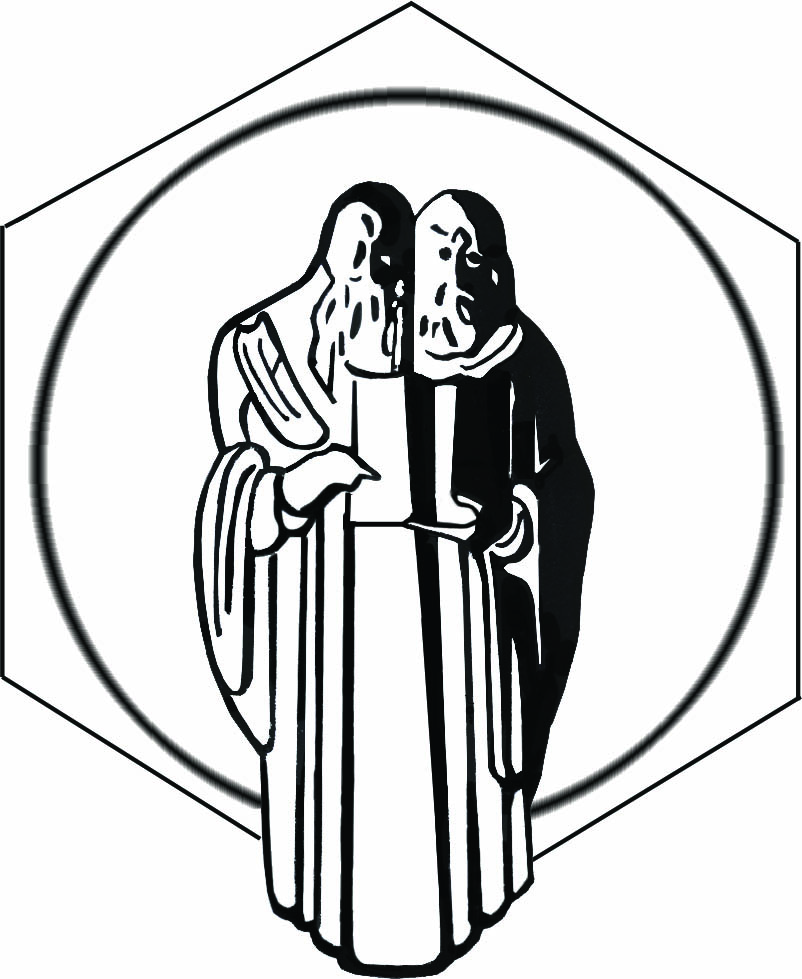 Република Северна МакедонијаУниверзитет „Св. Кирил и Методиј“ во СкопјеФакултет за музичка уметност – СкопјеПиту Гули бр. 1,  1000 Скопје, Република Северна Македонијаhttp://fmu.ukim.edu.mk/тел. +389 (0)2 3134 345  email: fmu@fmu.ukim.edu.mk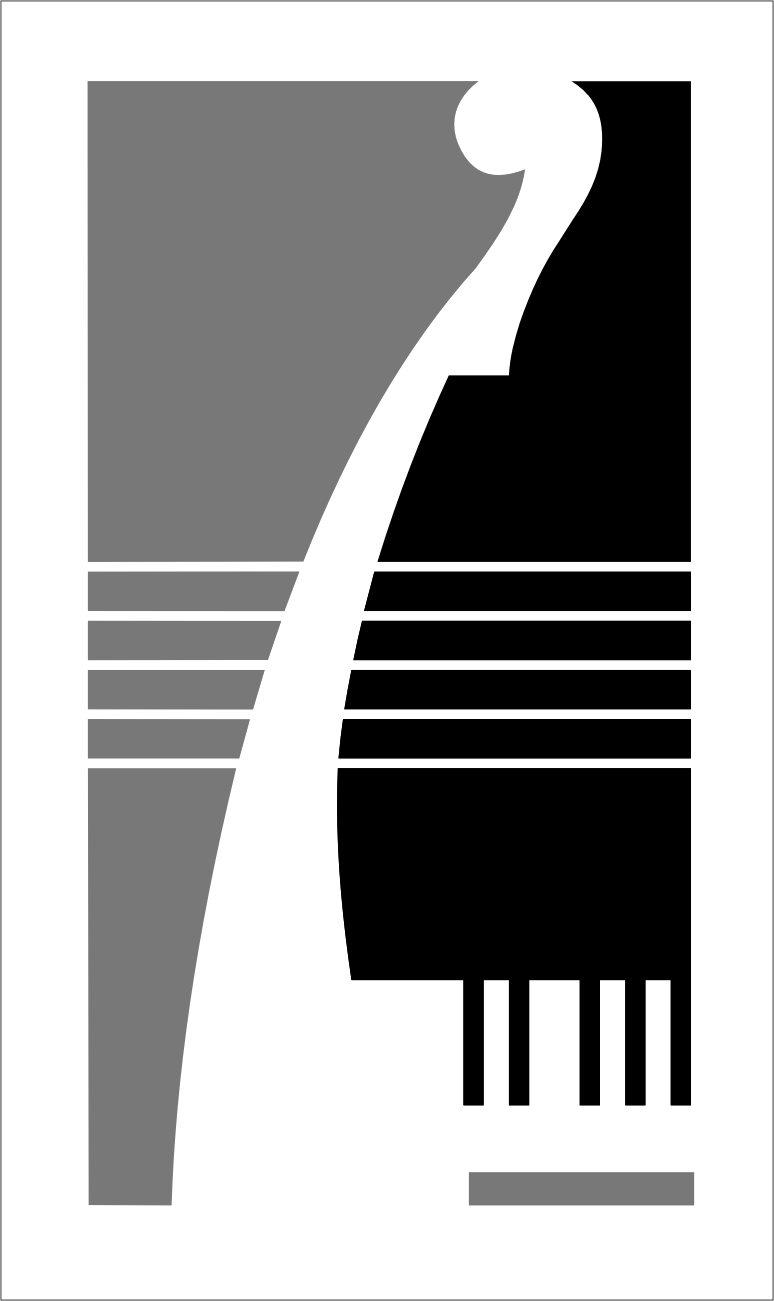 Број на електронска пријаваБодови од средно образованиеГитараСолфежВкупно бодови8438334,71259.3769.08Број на електонска пријаваБодови од средно образованиеКларинетСолфежВкупно бодови8407930.6925560.69Број на електронска пријаваБодови од средно образованиеКласичен БалетВкупно бодови8423233.425083.428422828.545078.54